ECOLE RÉGIONALE D’INFIRMIERS ANESTHÉSISTES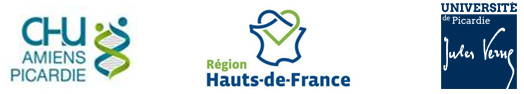 Nom de famille:      Nom d’usage :     Prénom :      Employeur :      DOSSIER D’INSCRIPTIONPréparation au Concours du 17 au 21 janvier 2022et le 02 mars 2022Ecole Régionale d’Infirmiers AnesthésistesCHU AMIENS PICARDIESite Sud – Entrée Secondaire30 avenue de la Croix Jourdain80054 AMIENS Cedex 103 22 45 60 48Ecole-iade@chu-amiens.frN° SIRET : 268 000 148 00406NUMÉRO AGRÉMENT : 2280P001880UF : 5307FICHE D’IDENTIFICATIONPréparation au ConcoursHoraires : De 8h30 à 17hObjectifs : Actualiser ses connaissances professionnellesS’entraîner à l’épreuve écrite et orale et se préparer à la formation IADERéfléchir, consolider et exprimer son projet professionnelIntervenants : Experts au regard des thématiques abordéesFormateurs de l’écoleMoyens pédagogiques : Apports théoriques et évaluations des connaissances dans les domaines de l’hygiène, la législation, l’anatomie, la physiologie, la chirurgie, la réanimation, la douleur. Situation clinique en termes de prise en charge chirurgicale programmée et en urgence, médecine d’urgence et SSPI. Coûts et modalités de paiement : 700 euros pour six jours de formation, Une convention de formation sera obligatoirement établie et signée avec l’employeur ou le participant. Une facture sera alors adressée en fin de formation à l’établissement employeur ou au participant en cas d’autofinancement.Dépôt des dossiersPour la préparation au concours : date limite de dépôt du bulletin d’inscription, le 03 décembre 2021Pour le concours d’entrée : date limite de dépôt du dossier d’inscription, le 04 février 2022, cachet de la Poste faisant foiDates des épreuves du concours d’entrée :Épreuve écrite d’admissibilité : le 21 mars 2022 à 14hÉpreuve orale d’admission : le 12 mai 2022 à 08H00Préparation au ConcoursPIÈCES CONSTITUTIVES DU DOSSIERFINANCEMENT DE LA FORMATION / PRÉPARATION AU CONCOURS : Formation financée par l’employeur :  OUI	                                                                                       NONOUCe dossier est à nous renvoyer par courrier à:SecrétariatEcole d’Infirmiers Anesthésistes – Bâtiment des écoles et InstitutsCHU AMIENS PICARDIE30, avenue de la Croix Jourdain, entrée secondaire80054 AMIENS CEDEX 1ÉTAT CIVIL : Nom de Famille :                                                       Nom d’Usage :           Prénoms :      Date de naissance :      remplir au format jj/mm/aaaa                  Age :        Lieu de naissance :                 Code Postal de naissance :      Nationalité :           Adresse :                                         Ville : 	           Code postal :      Téléphone fixe :                           Portable :                E-MAIL :      @     .     N° de Sécurité Sociale :                                          personne à prévenir en cas de problème :                              Célibataire :       Marié(e) :      Pacsé(e) :      Divorcé(e) : - Nombre d’enfants :      - Age des enfants :      SITUATION PROFESSIONNELLE :N° ADELI :       N° Ordre infirmier :      Employeur actuel :      Statut de l’employeur actuel :     Public     Privé but non lucratif     Privé but lucratifFonction occupée actuellement : 	       depuis le	:      EXPÉRIENCES PROFESSIONNELLES :Date d’obtention du DE Infirmier et école :      Durée totale d’expérience professionnelle depuis l’obtention du diplôme d’Infirmier :      Photocopie lisible de tous les titres, diplômes ou certificatsPhotocopie Inscription ADELIFiche d’identification complétéeUne attestation de prise en charge de votre établissement employeurUne attestation sur l’honneur précisant que vous prenez en charge la formation préparatoireLivres conseillés pour les révisions :CONCOURS IADEInfirmier Anesthésiste Diplômé d'ÉtatTout pour réussir : cours et entraînement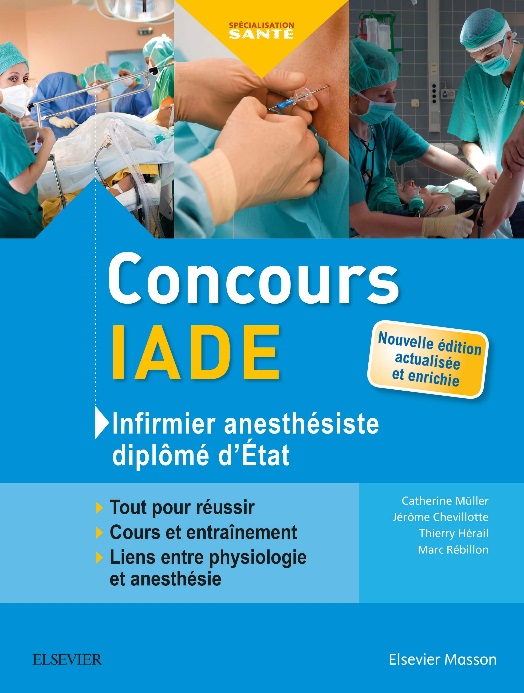 